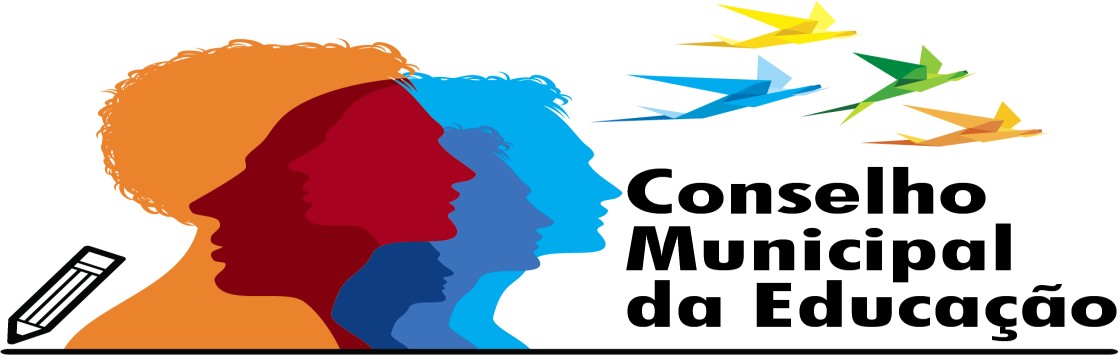 Ofício 34/2021 	Salto, 17 de maio de 2021Assunto: COMISSÃO ESPECIAL (Artigo 29 do Regimento Interno)Tendo em vista a indicação de formação de Câmara Temática para estudos da atualização da Lei 2655/05, em reunião extraordinária, datada de 05 de maio de 2021, houve a desistência da Conselheira Rita de Cassia da Silva Tancredo que entrou em contato com o Secretário Executivo do CME no dia 12 de maio para comunicar sua saída. Na Reunião extraordinária no dia 12 de maio de 2021, a Conselheira Eliane Carrijo City Vasconcellos se candidatou para membro da comissão deste colegiado. Assim fica a Comissão formada: Ao final dos trabalhos, será encaminhado todo o relatório para a Secretária de Educação e posteriormente, encaminhado ao poder legislativo para apreciação e votação.COMISSÃO ESPECIAL – ANÁLISE E ATUALIZAÇÃO DA LEI 2655/2005Marcos Aurélio Rachid BatalhaLucia Helena Orteiro Pereira PintoEliane Carrijo City VasconcellosAo final dos trabalhos, será encaminhado todo o relatório para a Secretária de Educação e posteriormente, encaminhado ao poder legislativo para apreciação e votação.Os membros conforme contato com o Secretário Executivo desse colegiado, irá agendar quando necessário uma sala da Secretaria de Educação para iniciar os trabalhos.Sem mais, despeço-me externando protestos de estima e consideração,Cordialmente,Evelize Assunta Padovani Presidente CME Salto SPEXMA: Anna Christina Carvalho Macedo de Noronha FáveroSecretária de Educação – Salto SP